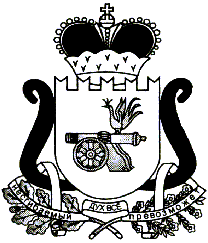 ЕЛЬНИНСКИЙ РАЙОННЫЙ СОВЕТ ДЕПУТАТОВР Е Ш Е Н И Еот  30.04. 2014                                                                                  № 22В соответствии с решением Ельнинского районного Совета депутатов от 28.02.2014 № 10 «О ликвидации управления сельского хозяйства Администрации муниципального образования «Ельнинский район» Смоленской области», Ельнинский районный Совет депутатов Р Е Ш И Л:Внести  в решение Ельнинского районного Совета депутатов от 28.02.2014 № 10 «О ликвидации управления сельского хозяйства Администрации муниципального образования «Ельнинский район» Смоленской области» следующие изменения: 1. В приложении к решению Ельнинского районного Совета депутатов от 28.02.2014 № 10:- позицию«Гаврютина Татьяна Владимировна	 - специалист 1 категории управления сельского  хозяйства Администрации  муниципального образования «Ельнинский район» Смоленской области, секретарь комиссии»заменить позицией следующего содержания: «Иващенкова Татьяна Ивановна	 - секретарь комиссии».Отп. 1 экз. – в делоИсполнитель О.И. Новикова _________          4-13-4430.04.2014г.								Разработчик: Е.А. Жукова _________4-22-3430.04.2014г.ВИЗЫ:Ю.В. Петров           _____________     «____»__________2014 г.О внесении изменений в решение Ельнинского районного Совета депутатов от 28.02.2014 № 10 «О ликвидации управления сельского хозяйства Администрации муниципального образования «Ельнинский район» Смоленской области» Глава муниципального образования «Ельнинский район» Смоленской областиВ.Е. Левченков